Cel szczegółowy nr 1: „Wzmocnienie bezpieczeństwa w miejscach publicznych, ze szczególnym uwzględnieniem tworzenia lokalnych systemów bezpieczeństwa”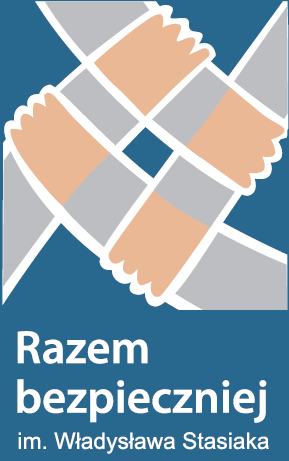 (budowa/modernizacja systemów monitoringów miejskich i inne działania związane z bezpieczeństwem w miejscach publicznych)Numer ocenianego projektu:
Ogółem liczba uzyskanych punktów ……../100pkt.(Czytelny podpis osoby wypełniającej formularz, instytucja)   ……..............................................Lp.KRYTERIAWAGALICZBApkt. (max.)UZYSKANALICZBApktAdresaci/beneficjenci: pośredni, bezpośredni (czy grupa docelowajest adekwatna do celów projektu)5Czy projekt opiera się i/lub przewiduje analizę zagrożeń bezpieczeństwa i realnych potrzebspołeczności lokalnych?W ramach projektu:przeprowadzona będzie/była analiza min. 2 zagrożeń 
i realnych potrzeb społeczności lokalnych: 10 pkt.,przeprowadzona będzie/była analiza min. 1 zagrożenia 
i analiza realnych potrzeb społeczności lokalnych: 5-9 pkt.,przeprowadzona będzie/była analiza potrzeb społeczności lokalnych: 1-4 pkt.10Czy projekt włącza 
w działania różne podmioty odpowiedzialne za bezpieczeństwo, czy zakłada aktywizację społeczności lokalnych,wypracowanie mechanizmówwspółpracy?Liczba podmiotów włączonych do współpracy:powyżej 3: 5 pkt.,od 1 do 3:  1-4 pkt.5Czy projekt przewidujezastosowanie właściwychrozwiązań w celuzagospodarowania przestrzeni publicznej sprzyjającychniwelowaniu zagrożeń?Liczba zastosowanych rozwiązań z zakresuZagospodarowania przestrzeni:- powyżej 4: 5 pkt.,- od 1 do 4: 1-4 pkt.5Czy projekt przewidujezastosowanie działań mających nacelu podniesienie poziomu zaufaniado formacji ochronybezpieczeństwa 
i porządku publicznego?Liczba zastosowanych działań z zakresu podniesieniapoziomu zaufania i bezpieczeństwa:- powyżej 3: 5 pkt.,- od 1 do 3: 1-4 pkt.,5Czy projekt przewiduje przedsięwzięcia na rzecz bezpieczeństwa w przestrzeni publicznej, 
z uwzględnieniem działań na rzecz przeciwdziałania patologiom społecznym?Liczba przewidywanych przedsięwzięć na rzecz bezpieczeństwa w przestrzeni publicznej:
- powyżej 5: 7 pkt.,- od 2 do 5: 1-6 pkt.,7Czy projekt przewiduje przedsięwzięcia na rzecz bezpieczeństwa 
w przestrzeni publicznej, 
z uwzględnieniem działań na rzecz poprawy infrastruktury bezpieczeństwa, w tym bezpieczeństwa 
w ruchu drogowym i w środkach transportu publicznego?Liczba przewidywanych przedsięwzięć na rzecz bezpieczeństwa:
- powyżej 2: 8 pkt.,
- od 1 do 2: 1-7 pkt. (w zależności od rodzaju projektu)8Czy projekt zakłada promowanie efektywnych metod i środków zabezpieczania mienia?5Punkty dodatkowe za inne działania, które nie zostały wskazane powyżej (należy je napisać 
w rubryce „waga”)15Innowacyjność 
i atrakcyjnośćprojektuZastosowanie działań:innowacyjnych i wpływających na atrakcyjność:- 3 działania: 20 pkt.,- 1-2 innowacyjne i wpływające na atrakcyjność projektu: 10-19 pkt.,tylko wpływających na atrakcyjność projektu: 1-9 pkt.20Adekwatność kwotywnioskowanego dofinansowania dorealnych kosztów projektuKoszt jednostkowy dofinansowania w ramach projektu (na osobę):- powyżej 1.000,00 zł: 1 pkt.,- od 500,00zł do 999,99 zł: 2-8 pkt.,- 100,00zł do 499,99 zł: 9-14 pkt.,- poniżej 100,00 zł: 15 pkt.15